NO. REKOD: PPSP-B-ADK-06 NO. PINDAAN: 01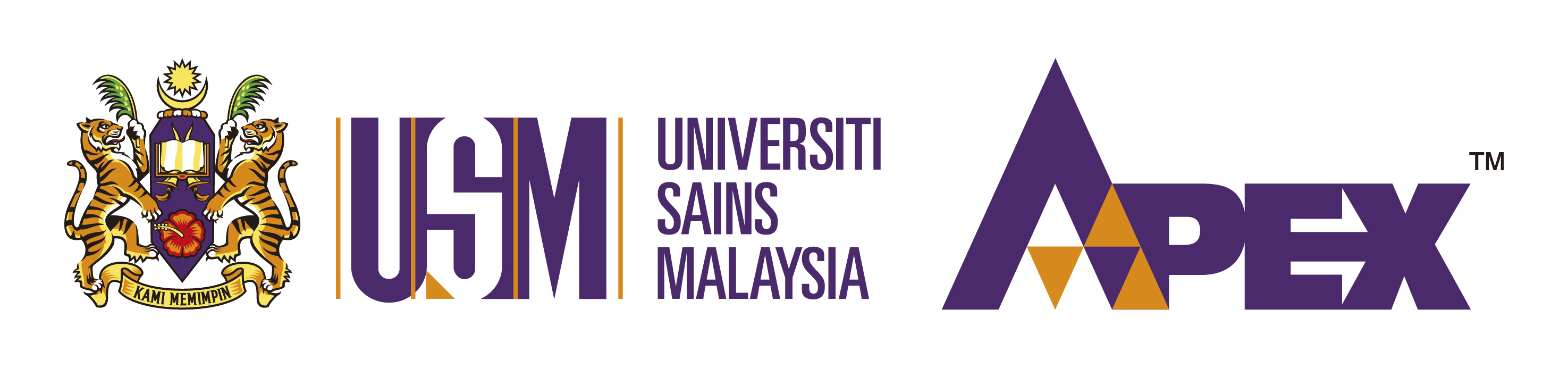 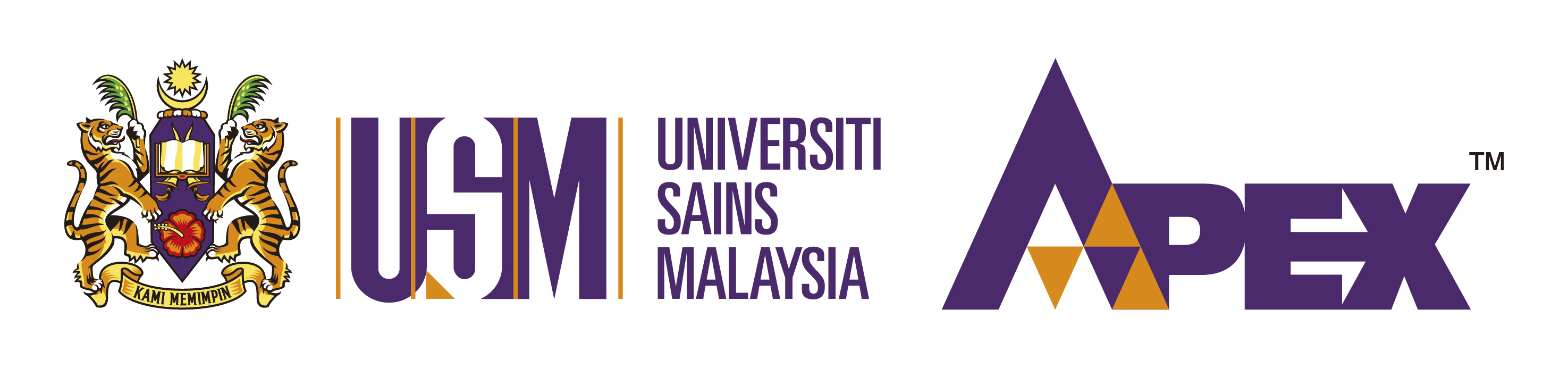 MBA MANAGEMENT PROJECT LIST OF CORRECTIONS AND VERIFICATION (AGW622/ADW622/AGC631/ADC631) MBA MANAGEMENT PROJECT LIST OF CORRECTIONS AND VERIFICATION (AGW622/ADW622/AGC631/ADC631) SECTION AInstructions to Supervisor and Student: SECTION AInstructions to Supervisor and Student: This section is to be filled up upon completion of corrections listed. This section is to be filled up upon completion of corrections listed. Candidate Name : __________________________________________________________________Candidate Name : __________________________________________________________________(Nama Calon) Title:                      __________________________________________________________________(Tajuk)                   (Nama Calon) Title:                      __________________________________________________________________(Tajuk)                                                 __________________________________________________________________                              __________________________________________________________________                                 __________________________________________________________________                              __________________________________________________________________   Signature:              __________________________      Date: ____________________This is to certify that the above students has made the correction on the management project according to the MBA management project requirements of the Graduate School Of Business, USM. Witnessed by(Supervisor’s name): _______________________________________________________________Signature:                  ________________________                            Date: ____________________  This is to certify that the above students has made the correction on the management project according to the MBA management project requirements of the Graduate School Of Business, USM. Witnessed by(Supervisor’s name): _______________________________________________________________Signature:                  ________________________                            Date: ____________________  Verified by_______________________                                                                Date: ____________________           Deputy DeanGraduate School of BusinessVerified by_______________________                                                                Date: ____________________           Deputy DeanGraduate School of Business